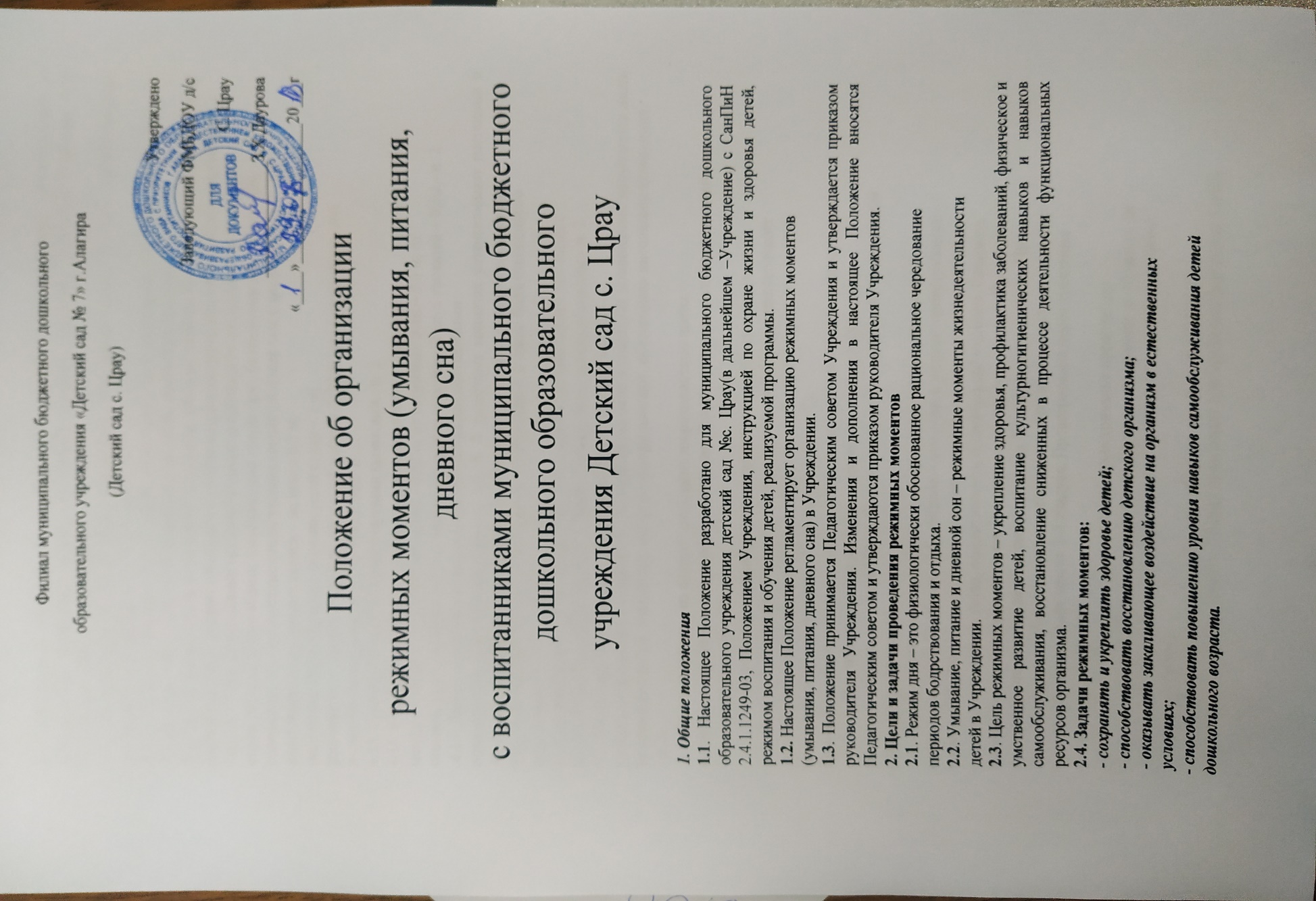 Филиал муниципального бюджетного дошкольногообразовательного учреждения «Детский сад № 7» г.Алагира(Детский сад с. Црау) Утверждено Заведующий ФМБДОУ д/с  С. Црау ______________З.Х.Даурова «____»_________________20___гПоложение об организациирежимных моментов (умывания, питания, дневного сна)с воспитанниками муниципального бюджетного дошкольного образовательногоучреждения Детский сад с. Црау1. Общие положения1.1. Настоящее Положение разработано для муниципального бюджетного дошкольного образовательного учреждения детский сад №с. Црау(в дальнейшем –Учреждение) с СанПиН 2.4.1.1249-03, Положением Учреждения, инструкцией по охране жизни и здоровья детей, режимом воспитания и обучения детей, реализуемой программы.1.2. Настоящее Положение регламентирует организацию режимных моментов(умывания, питания, дневного сна) в Учреждении.1.3. Положение принимается Педагогическим советом Учреждения и утверждается приказом руководителя Учреждения. Изменения и дополнения в настоящее Положение вносятся Педагогическим советом и утверждаются приказом руководителя Учреждения.2. Цели и задачи проведения режимных моментов2.1. Режим дня – это физиологически обоснованное рациональное чередованиепериодов бодрствования и отдыха.2.2. Умывание, питание и дневной сон – режимные моменты жизнедеятельностидетей в Учреждении.2.3. Цель режимных моментов – укрепление здоровья, профилактика заболеваний, физическое и умственное развитие детей, воспитание культурногигиенических навыков и навыков самообслуживания, восстановление сниженных в процессе деятельности функциональных ресурсов организма.2.4. Задачи режимных моментов:- сохранять и укреплять здоровье детей;- способствовать восстановлению детского организма;- оказывать закаливающее воздействие на организм в естественныхусловиях;- способствовать повышению уровня навыков самообслуживания детейдошкольного возраста.3. Требования к оборудованию и санитарному содержанию (освещение, проветривание и дезинфекция) помещений групп (групповой комнаты, спальни, туалетной комнаты) для организации режимных моментов.3.1. Оборудование и санитарное содержание помещений групп должно соответствовать требованиям СанПиН 2.4.1.1249-03.- п. 2.3.2 В групповых помещениях для детей  столы и стулья устанавливают по числу детей в группах: 4-х местные столы – для детей младшей и средней , детей старшей групп.- п. 2.3.3. Стулья должны быть в комплекте со столом, которые должны быть промаркированы. Подбор мебели для детей следует проводить с учетом антропометрических показателей (приложение 1).- п. 2.4.7. При оборудовании групповой комнаты соблюдают следующие требования:столы устанавливают вблизи свето несущей стены при обязательном левостороннемосвещении; четырехместные столы устанавливают не более чем в два ряда;расстояние между рядами столов – не менее 0,5 м;расстояние первого ряда от светонесущей стены – 1 м;расстояние от первых столов до настенной доски – 2,5-3 м (угол рассматриваниядолжен составлять не менее 45 градусов).- п. 2.4.13. Спальни оборудуют стационарными кроватями.- п. 2.4.15. Кровати расставляют с соблюдением минимальных разрывов:между длинными сторонами кроватей – 0,65 м, от наружных стен – 0,6 м, ототопительных приборов – 0,2 м, между изголовьями кроватей двух кроватей – 0,3м.- п. 2.4.17. Детей следует обеспечивать индивидуальными постельнымипринадлежностями, полотенцами.- п. 2.4.18. В туалетных комнатах устанавливают настенные и навесные вешалки с индивидуальными ячейками для детских полотенец, шкаф дляуборочного инвентаря. Все стационарное оборудование должно быть стационарнозакреплено.В туалетных комнатах для детей ясельного возраста устанавливают стеллажи сячейками для хранения горшков. Горшки должны быть промаркированы.- п. 2.5.3. Шторы на окнах в групповых помещениях не должны снижатьуровень естественного освещения. Зашторивание окон в спальных помещениях допускается лишь во время сна детей, востальное время шторы раздвигают, обеспечивая инсоляцию помещения.- п. 2.5.5. На подоконниках не следует размещать широколистные цветы,снижающие уровень естественного освещения. Высота цветов не должна превышать15 см (от подоконника).- п. 2.5.7. Источники искусственного освещения должны обеспечиватьдостаточное и равномерное освещение всех помещений. Преимущество имеетлюминесцентное освещение. Уровни искусственной освещенности в основныхпомещениях представлены в таблице (приложение 2).При использовании ламп накаливания нормы освещенности уменьшаются вдвое.- п. 2.5.9. При использовании ламп накаливания уровень освещенностидолжен составлять не менее 150 лк. Лампы накаливания должны иметь защитнуюарматуру (светильник).- п. 2.6.7. Все помещения ежедневно и неоднократно проветриваются вотсутствии детей. Наиболее эффективное – сквозное и угловое проветриваниепомещений. Длительность проветривания зависит от температуры наружноговоздуха, направления ветра, эффективности отопительной системы. Сквозноепроветривание проводят не менее 10 минут через каждые 1,5 часа. Проветриваниепроводят в отсутствии детей и заканчивают за 30 минут до их прихода. Припроветривании допускается кратковременное снижение температуры воздуха впомещении, но не более чем на 2-4 градуса. Проветривание через туалетныекомнаты не допускается.- п. 2.6.8. В помещениях спален сквозное проветривание проводят доукладывания детей. В холодное время года форточки закрывают за 10 минут доотхода ко сну детей. В теплое время года сон организуют при открытых окнах(избегая сквозняка).- п. 2.8.1. Все помещения 2 раза в день убирают влажным способом сприменением моющих средств. Уборку производят при открытых форточках. Особотщательно моют часто загрязняющиеся поверхности (ручки дверей, шкафов,подоконники, выключатели, жесткую мебель и др.)Влажную уборку в спальнях производят после дневного сна, в групповых комнатах– после каждого приема пищи.Столы в групповых помещениях промывают горячей водой с мылом до и послекаждого приема пищи специальной ветошью, которую простирывают, просушиваюти хранят в сухом виде в специальной промаркированной посуде с крышкой.- п. 2.8.4. Санитарно-техническое оборудование подлежит обеззараживаниюнезависимо от эпидемиологической ситуации. Сидения на унитазах, ручки сливныхбачков и ручки дверей моют теплой водой с мылом ежедневно. Горшки моют послекаждого пользования при помощи квачей и моющих средств. Раковины, унитазычистят дважды в день квачами или щетками с использованием моющих идезинфицирующих средств.- п. 2.8.17. Смену постельного белья, полотенец проводят по мерезагрязнения, но не реже 1 раза в неделю. Все белье маркируют. Постельное белье,кроме наволочек, маркируют у ножного края. Чистое белье доставляют в мешках ихранят в шкафах.- п. 2.8.18. Белье после употребления складывают в специальный бак, ведро скрышкой, клеенчатый, пластиковый или из двойной материи мешок. Грязное бельедоставляют в постирочную.- п. 2.10.8. Столовая и чайная посуда выделяется для каждой группы. Онаможет быть изготовлена из фаянса, фарфора, а столовые приборы – из нержавеющейстали. Не допускается использовать посуду с отбитыми краями, трещинами,сколами, деформированную, с поврежденной эмалью, пластмассовую и приборы изалюминия. Количество одновременно используемой столовой посуды и приборовдолжно соответствовать списочному составу детей в группе. Для персонала следуетиметь отдельную столовую посуду.Посуду и столовые приборы моют в 2-х или 3-х гнездных ваннах, установленных вбуфетных каждого группового помещения.Столовая посуда после механического удаления остатков пищи моется сдобавлением моющих средств (первая ванна) с температурой воды не ниже 40градусов, ополаскивается горячей проточной водой с температурой не ниже 65градусов (вторая ванна) и просушивается на специальных решетках.Чашки промывают горячей водой с применением моющих средств в первой ванне,ополаскивание горячей проточной водой проводят во второй ванне и просушивают.Столовые приборы после механической очистки и мытья с применением моющихсредств (первая ванна) ополаскивают горячей проточной водой (вторая ванна).Чистые столовые приборы хранят в предварительно промытых металлическихкассетах в вертикальном положении ручками вверх.- п. 2.10.11. Пищевые отходы в группах собирают в промаркированныеметаллические ведра с крышкой.- п. 2.10.36. В группах должен быть организован питьевой режим,обеспечивающий безопасность качества питьевой воды, которая должна отвечатьтребованиям санитарных правил.4. Требования к подготовке и проведению режимных моментов (умывание,питание и дневной сон).4.1 Необходимо выработать в группе приемлемые для всех (взрослых и детей)правила жизни в группе, которых дети смогут придерживаться всегда. Особенноважно, чтобы одинаково проходили процессы еды, укладывания спать игигиенические процедуры. Воспитатели и младший воспитатель должны бытьедины в своих требованиях к ребенку. Все трое должны ежедневно обмениватьсяинформацией о самочувствии и поведении детей, их настроении.4.2 Прививать детям навыки самообслуживания необходимо с учетомвозрастных особенностей (приложение 3).4.3 Требования к организации умывания4.2.1. Во время умывания детей воспитатель следит одновременно за детьми втуалетной комнате и группе. Если в группе находятся два воспитателя, то один изних находится с детьми в групповой комнате, другой – в туалетной комнате.4.2.2. Воспитатель включает воду, проверяя ее температуру. Находясь в туалетнойкомнате, воспитатель должен надевать специальный фартук, выходя – снимать его.4.2.3. Важно помнить, что дети тяжело переживают любой физическийдискомфорт. Поэтому:- будьте внимательны в отношении температуры воды: она должна бытьтеплой;- не настаивайте на проведении таких процедур, которых дети боятся (мытьелица с мылом и т.д.);- следите за тем, чтобы кожа ваших рук была гладкой, мягкой и сухой. Вашиприкосновения должны быть приятны ребенку. Недопустимо иметь длинныеногти, которыми можно нечаянно поранить ребенка.4.2.4. В туалетную комнату дети входят из расчета по 1-2 человека к каждойраковине.4.2.5. У детей необходимо формировать определенные навыки умывания:- взять мыло из мыльницы, намылить ладони, положить мыло в мыльницу;- создав мыльную пену, распределить ее на кисти рук;- смыть мыло водой;- отжать руки или стряхнуть остатки воды с рук над раковиной, не допуская,чтобы капли воды попадали на пол, чем создается опасность для детей;- взять свое полотенце, сняв его полностью с вешалки, вытереть насухо руки,повесить полотенце на место;- при необходимости (после приема пищи, после сна) дети моют лицо.4.3. Требования к организации питания4.3.1. Перед обедом воспитатель организует спокойные виды деятельности.4.3.2. Младший воспитатель получает пищу на кухне, приносит ее в группу,размещая на раздаточном столе. Далее организует дежурство детей (со второймладшей группы), выставляет на стол индивидуальные салфетки, столовыеприборы, блюдца, чашки, тарелки, хлеб в хлебницах, салфетки в салфетницах.4.3.3. Дежурные (два ребенка) моют руки, надевают специальные фартуки иколпаки, сервируют столы. Младший воспитатель следит за правильностьюсервировки стола, обучает детей.4.3.4. Требования к сервировке стола:- сервировка стола должна быть такой, чтобы она вызывала неосознанноежелание быть аккуратным;- индивидуальная салфетка в один слой или сложенная вдвое треугольником,на которую ставится глубокая тарелка (кроме 1 младшей группы), столовыеприборы (справа нож (кроме 1 младшей группы), ложка, слева вилка);- над верхним углом салфетки ставится блюдце, на него – чашка, принеобходимости в блюдце справа кладется маленькая ложка (для компота сягодами);- в центре стола ставятся хлеб или бутерброды в хлебнице (одна на 2-4человека), салфетки в салфетнице (одна на 2-4 человека). При подачебутербродов с маслом, джемом и т.д., в старших и подготовительных группахсодержимое бутерброда не намазывается, а кладется на край ломтика хлеба, длятого, чтобы дети самостоятельно приготовили себе бутерброд с помощью ножа.4.3.5. После сервировки стола дежурные садятся на отведенные им места.4.3.6. Младший воспитатель разливает компот (чай, кофе и т.д.), затем первоеблюдо (суп, каша), поставив кастрюлю на стул рядом со столом.4.3.7. Если на завтрак или на ужин подается нежидкое блюдо (салат, сосиска сгарниром, вареники и т.д.), то раздача осуществляется на раздаточном столе, а затемразносится на столы (в старшем возрасте – с помощью дежурных).4.3.8. Дежурные первыми садятся за стол.4.3.9. Воспитатель организует гигиенические процедуры. Дети моют руки,очищают нос.4.3.10. После гигиенических процедур дети садятся за стол на свои места.Необходимо следить за осанкой детей во время приема пищи (сидеть прямо, ногивместе на полу, кости рук на столе, локти прижаты к телу).4.3.11. Если воспитатель садится обедать вместе с детьми, для него необходимаполная сервировка стола.4.3.12. При организации питания необходимо обратить внимание:- перед ребенком должно находиться только одно блюдо;- блюдо не должно быть ни слишком горячим, ни слишком холодным;- не допускать громких разговоров и звучания музыки;- не допускать понуканий, поторапливания детей;- не допускать насильного кормления детей;- не осуждать ребенка за неосторожность, неопрятность, неправильноеиспользование столовых приборов;- не допускать неэстетичной сервировки стола, некрасивого оформленияблюд, каждое блюдо должно быть красиво оформлено и подано ребенку сакцентом на том, что это именно для него;- при нежелании ребенка есть, можно уменьшить порцию, отделив ложкойчасть гарнира или каши, нарезать бутерброд, булку или яблоко на несколькочастей;- помните, что дети очень внимательны, они все видят, все слышат. Следитеза своими репликами о пище; предупредите и родителей. О пище можно говоритьтолько хорошо;- не забывайте хвалить ребенка за аккуратность, неторопливость, культурныенавыки;- не фиксируйте во время еды внимание детей на неудачах (только в крайнихслучаях, когда это опасно для здоровья), но запоминайте, что у кого неполучается, чтобы потом в качестве опережающего задать ему правильныйалгоритм действий.4.3.13. У детей необходимо формировать навыки приема пищи:- брать в рот пищу небольшими кусочками, хорошо пережевывать ее;- не разговаривать во время еды;- вытирать руки и рот бумажной салфеткой;- правильно пользоваться столовыми приборами.4.3.14. Младший воспитатель осуществляет раздачу второго блюда нараздаточном столе.4.3.15. После того, как дети съели первое, воспитатели (в старших группах –дежурные) собирают тарелки из-под первого блюда и раздают второе блюдо.4.3.16. После приема пищи дети убирают за собой посуду: младшие группы –чашку и блюдце, средний и старший возраст – всю посуду, убирая остатки пищи вкастрюлю для отходов; уносят салфетку, сложив ее за уголки и стряхнув с неекрошки в кастрюлю для отходов.4.3.17. Дежурные убирают со столов оставшуюся посуду: хлебницы, салфетницы.помощник воспитателя моет столы.4.4. Требования к организации профилактики кариеса (полоскание рта)4.4.1. Данная процедура проводится непосредственно после еды. Благодаря ей мыне только бережем зубы, но и развиваем мышцы рта, мимику.4.4.2. Вода для полоскания рта готовится так же, как и для питья (смотри п. 3.1.-2.10.36). Вода наливается на ½ (50-60 мл) объема чашки.4.4.3. Поднос с чашками ставится на стол так, чтобы, направляясь в туалетнуюкомнату, ребенок не мог пройти мимо, не мог не увидеть их.4.4.4. Дети, убрав за собой посуду, берут чашку с водой, заходят в туалетнуюкомнату, подходят к раковине. В рот берется такой глоток воды, чтобы его можнобыло «погонять» от щеки к щеке, вверх-вниз, между губами и зубами,пульсирующими движениями до упора слева - справа. В процессе полоскания в ротнужно взять не менее 5-6 глотков воды.4.4.5. Во время полоскания рта один из воспитателей должен находиться с детьмив туалетной комнате.4.4.6. Небольшой промежуток времени после обеда перед сном дети спокойноиграют, начинают переодеваться.4.5. Требования к организации дневного сна4.5.1. Дети берут свои стулья, ставят их на ковер, раздеваются в определенномпорядке:- снимают обувь;- носки или гольфы вешают на стул под сиденьем с обеих сторон;- шорты помещают на сиденье стула;- юбку, футболку, платье, рубашку вешают на спинку стула;- колготки складывают вдвое пополам и помещают на сиденье стула;- последней снимают майку и вешают ее на спинку стула.4.5.2. Внимание! Переодевание – это не просто необходимость, а богатейшаявозможность для развития детей. Необходимо подчеркнуть, что ритуалыпереодевания должны быть постоянными, как по времени, так и по «технологии» ихвыполнения.4.5.3. Ребенок обувается, идет в туалет для осуществления гигиеническихпроцедур: удовлетворяет физиологическую потребность организма, моет руки,очищает нос. Затем идет в спальню.4.5.4. Завершающая процедура перед сном – это освобождение волос от бантов,заколок и т.п.4.5.5. В спальне дети старшего дошкольного возраста сами готовят себе постель(педагог вмешивается, если видит трудности), надевают рубашку для сна, ложатся впостель, сняв обувь и поставив ее возле спинки кроватив ногах).4.5.6. В это время один из воспитателей находится с детьми в спальне, другой – втуалете, младший воспитатель находится с детьми в группе, провожая их втуалетную комнату, а затем в спальне, помогая укладывать детей (1 младшаягруппа).4.5.7. Во время ритуала подготовки ко сну в группе может играть спокойнаямелодия или колыбельная, настраивая детей на отдых. Воспитатель можетрассказать тихим спокойным голосом знакомую малышам и любимую ими сказку.Можно напеть колыбельную. Не следует задавать детям в это время вопросы,рассказывать остросюжетные истории, называть малышей по имени. Ребенокпогружается в сон – это хрупкая фаза сна, и ее надо беречь. Иначе ребенокискусственно взбодрится, и потом ему очень сложно будет уснуть.4.5.8. Спать ребенку лучше всего на правом боку при положении тела дугой. Этоестественная, физиологически оптимальная поза. Обязательно следует наблюдать задыханием ребенка – оно должно быть носовое.4.5.9. Во время сна один из воспитателей должен постоянно находится в спальне сдетьми.4.5.10. Когда время сна истечет, осуществляется постепенный подъем.Необходимо будить детей как бы одновременно, но и индивидуально, даваявозможность детям выспаться, полежать, понежиться. В старших группахпробуждение проводится быстрее, чтобы дети не затягивали время на пассивноепробуждение (открыл глаза – улыбнулся – потянулся и размялся, но не валялсяпросто так в постели).4.5.11. Необходимо помнить, что пробуждение – серьезнейший момент длянасыщения жизни ребенка движениями. Исследования физиологов доказывают, чтофизкультура в постели дает прекрасный оздоровительный эффект. При этом онадоступна и приятна любой категории детей – и лежебокам, и подвижным. Поэтомупосле сна проводится бодрящая гимнастика. Сначала воспитатель предлагает детямсделать упражнения в постели. После того, как дети снимут рубашки для сна,воспитатель предлагает по дороге в туалетную комнату выполнить ряд упражнений(ходьба босиком, корригирующие упражнения, ходьба по «дорожкам здоровья»,физические упражнения и т.д.). Важно добиться, чтобы проснулся именно организм,а не только открылись глаза.4.5.12. Завершают переход детей от сна к активной деятельности гигиеническиепроцедуры. Они традиционны: ребенок освобождает организм от ненужного, моетруки и лицо, тщательно вытирает их.4.5.13. Затем дети старших групп помогают застилать постель: стряхиваютпростынь, складывают и убирают белье, застилают постель покрывалами.4.5.14. Выходят в группу, одеваются, ставят свой стул на место.6. Требования кпродолжительности режимных моментов (умывания, питания,дневного сна).6.1. На подготовку к приему пищи, гигиенические процедуры отводится от 5 до10 минут, в зависимости от возраста детей.6.2. На завтрак – от 15 до 25 минут, на обед и ужин – от 15 до 30 минут, на приемфруктов и сока – 10 минут, в зависимости от возраста детей.6.3. Продолжительность дневного сна детей 1 младшей группы составляет неменее 3-х часов, в группах дошкольного возраста – 2-2,5 часа.Приложение 1Основные размеры столов и стульевдля детей ясельного и дошкольного возраста(СанПиН, таблица 2.4.1.)Группа роста детей(мм) Группа мебели Высота стола (мм) Высота стула (мм)До 850 00 340 180Свыше 850 до 1000 0 400 2201000-1150 1 460 2601150-1300 2 520 3001300-1450 3 580 340Приложение 2Нормативы искусственной освещенности в основных помещениях(при использовании люминесцентных ламп)(СанПиН, таблица 2.5.1.)№ Наименование помещенийОсвещенностьне менее(в лк)Поверхности, к которымотносятся нормыосвещенности1Приемная 200 На полуГрупповая 300Горизонтальныеповерхности на уровне 0,5м от полаСпальня, музыкальный,физкультурный зал, веранда 75Горизонтальныеповерхности на уровне 0,5м от полаТуалетная 75 На полуБуфетная 200Горизонтальныеповерхности на уровне 0,8м от пола2Кабинет врача 300Горизонтальныеповерхности на уровне 0,8м от полаИзолятор 200Горизонтальныеповерхности на уровне 0,5м от полаПриложение 3Культурно-гигиенические навыкиСледует обратить внимание:o все навыки формируются постепенно;o лучший пример для подражания – взрослый;o у ребенка есть свои вкусы и привычки;o в игре обучение проходит легче.Следует избегать:o необоснованного поторапливания и одергивания детей;o публичного осуждения ребенка за неумение;o излишнего заигрывания с детьми и развлечения их во время еды, умывания,одевания и т.п.;o затягивания по времени процесса еды, одевания и т.д.1 младшая группа:o Учить детей под контролем взрослого, а затем самостоятельно мыть руки помере загрязнения и перед едой (намыливать до образования пены, смывать водой,отжимать руки над раковиной), насухо вытирать лицо и руки личнымполотенцем.o Учить с помощью взрослого приводить себя в порядок; формировать навыкпользования индивидуальными предметами (носовым платком, салфеткой,полотенцем, расческой, горшком).o Обучать порядку одевания и раздевания; при небольшой помощи взрослогоучить снимать одежду, обувь (расстегивать пуговицы спереди, застежки налипучках); в определенном порядке аккуратно складывать снятую одежду;правильно надевать одежду, обувь. Дети могут: снимать самостоятельно шапку,шарф (если он развязан), колготки, носки; надевать обувь, если она стоитправильно; подтянуть колготки, носки; просунуть руки в рукава; убирать одеждув шкаф.o Во время еды побуждать детей к самостоятельности, учить держать ложку ивилку в правой руке, аккуратно есть суп, второе блюдо, откусывать хлеб,печенье, фрукты, пить из чашки, вытирать рот салфеткой.o Учить детей полоскать рот после еды.o Учить детей относить к мойке чашку, ложку, блюдце, стряхивать крошки ссалфетки, собрав ее за уголки, отнести к кастрюле и стряхнуть над ней.2 младшая группа:o Приучать детей следить за своим внешним видом.o Продолжать учить правильно пользоваться мылом, аккуратно мыть руки(закатывать рукава, смачивать кисти рук водой, намыливать их до образованияпены с последующим смыванием, отживать над раковиной), насухо вытиратьсяпосле умывания, вешать полотенце на место, пользоваться расческой и носовымплатком.o Обучать детей аккуратно пользоваться туалетом, туалетной бумагой, незабывать спускать воду из бочка для слива.o Формировать элементарные навыки поведения за столом: правильнопользоваться столовой и чайной ложками, вилкой, ножом, салфеткой; есть все попорядку; не крошить хлеб; правильно брать еду с тарелок и ртом с приборов;хорошо, тихо, равномерно жевать, глотать, прилагая старания к тому, чтобыправильно сидеть за столом (ложка идет ко рту, а не голова к тарелке, локти неотведены в стороны, а находятся возле туловища); не набирать в рот много пищи,пережевывать пищу с закрытым ртом, не разговаривать, не отвлекаться;спокойно ждать, когда подадут следующее блюдо; ориентироваться в том, кудакладут оставшиеся косточки от ягод, фантики от конфет, использованныегигиенические салфетки, столовые приборы; полоскать рот после еды.o Формировать у детей умение, необходимые при дежурстве: помогатьнакрывать на стол (стелить салфетки, раскладывать столовые приборы,расставлять хлебницы, блюдца, чашки), убирать посуду со стола.Средняя группа:o Совершенствовать ранее приобретенные навыки.o Продолжать воспитывать у детей опрятность, привычку следить за своимвнешним видом.o Воспитывать привычку самостоятельно умываться, мыть руки с мылом передедой, по мере загрязнения, после пользования туалетом.o Закреплять умение пользоваться расческой, носовым платком. Приучать детейпри кашле и чихании отворачиваться, прикрывать рот и нос носовым платком.o Совершенствовать навыки аккуратного приема пищи: пищу брать понемногу,хорошо пережевывать, есть бесшумно, правильно пользоваться столовымиприборами (ложка, вилка, нож), салфеткой, полоскать рот после еды.o Учить детей самостоятельно выполнять обязанности дежурных: аккуратностелить салфетки, расставлять хлебницы, чашки с блюдцами, глубокие тарелки,ставить салфетницы, раскладывать столовые приборы (ложки, вилки, ножи,чайные ложки). Собирать тарелки из-под первого блюда, убирать посуду послееды.Старшая группа:o Необходимо совершенствовать технику уже имеющихся навыков.o Продолжать учить детей замечать неполадки в одежде, в своем внешнем видеи делать то, что могут, для их устранения, помогать друг другу.o Воспитывать привычку следить за чистотой своего тела, опрятностью одежды,прически; самостоятельно чистить зубы, следить за чистотой ногтей; при кашле ичихании закрывать рот и нос платком, отворачиваться в сторону.o Учить быстро, аккуратно одеваться и раздеваться, соблюдать порядок в своемшкафу (раскладывать одежду в определенные места), опрятно убирать постель.o Продолжать совершенствовать навыки еды: правильно пользоватьсястоловыми приборами; есть аккуратно, бесшумно, сохраняя правильную осанкуза столом.o Приучать детей самостоятельно и добросовестно выполнять обязанностидежурных: сервировать стол, раздавать второе блюдо, предварительно собравтарелки из-под первого блюда и ложки, убирать посуду после еды.o Закреплять у детей осознанное отношение к выполняемым процедурам,формировать постоянство навыков, чтобы, независимо от того, где возникланеобходимость в том или ином действии (дома, в детском саду, в гостях),ребенок поступал так, как нужно.o Учить детей в тех случаях, когда кому-то не хватает чего-либо длявыполнения процедуры в полном объеме (нет туалетной бумаги, отсутствуетмыло, забыли положить нож и т.п.), обращаться к взрослому с просьбойпредоставить недостающее.o Контролировать выполнение детьми основных правил личной гигиены.Поддерживать совершенствование у детей навыков самостоятельности;формирование и закрепление у них полезных привычек, способствующиххорошему самочувствию, бодрому настроению и усвоению основ здоровогообраза жизни.Подготовительная к школе группаo Воспитывать привычку быстро и правильно умываться, насухо вытираться,полоскать рот после еды, правильно пользоваться носовым платком, следить засвоим внешним видом, пользоваться расческой, быстро раздеваться и одеваться,вешать одежду в определенном порядке и месте, следить за чистотой одежды иобуви.o Учить замечать и самостоятельно устранять непорядок в своем внешнем виде,тактично говорить товарищу о непорядке в его костюме, обуви, помогатьустранять его. Формировать такие качества, как отзывчивость, взаимопомощь.o Учить самостоятельно убирать постель после сна.o Приучать детей самостоятельно и добросовестно выполнять обязанностидежурных: полностью сервировать стол, раздавать второе блюдо, предварительнособрав тарелки из-под первого блюда и ложки, убирать посуду после еды.o Создавать условия для успешного применения детьми полученныхгигиенических знаний и опыта в повседневной жизни; развивать у нихспособность к самоконтролю при выполнении действий по самообслуживанию исоблюдению гигиенических норм и правил